Процедура закупки № 2024-1140061 Иной вид процедуры закупки: "Упрощенная процедура закупки" Иной вид процедуры закупки: "Упрощенная процедура закупки" Общая информация Общая информация Отрасль Энергетика > Другое Краткое описание предмета закупки Хроматограф газовый Сведения о заказчике, организаторе Сведения о заказчике, организаторе Закупка проводится организатором Полное наименование организатора, место нахождения организации, УНП Открытое акционерное общество "БелЭнергоСнабКомплект"
Республика Беларусь, г. Минск, 220030, ул. К. Маркса, 14А/2
100104659 Фамилии, имена и отчества, номера телефонов работников организатора Баранова Марина Михайловна 
+375172182060 
+375173654040 
info@besk.by Размер оплаты услуг организатора - Полное наименование заказчика, место нахождения организации, УНП РУП "Гомельэнерго" г. Гомель, ул. Фрунзе, 9 УНП: 400069497 Фамилии, имена и отчества, номера телефонов работников заказчика Пичурова Ирина Петровна, тел.: +375-(232) 79-62-38. Основная информация по процедуре закупки Основная информация по процедуре закупки Дата размещения приглашения 11.04.2024 Дата и время окончания приема предложений 23.04.2024 11:00 Общая ориентировочная стоимость закупки 106 273.56 BYN Требования к составу участников Участником упрощенной процедуры закупки может быть любое юридическое или физическое лицо, в том числе индивидуальный предприниматель, независимо от организационно-правовой формы, формы собственности, места нахождения и места происхождения капитала, которое соответствует требованиям, установленным организатором в документах о закупке.
Поставщики, предлагающие импортные товары, допускаются к участию в процедуре закупки в случае, если для участия в процедуре предоставлено (учитывается цена, сформированная по результатам переговоров о снижении цен):
-менее двух предложений, содержащих информацию о поставке товара, происходящего из Республики Беларусь либо государств, товары из которых предоставлен национальный режим в соответствии с международными договорами Республики Беларусь, и соответствующих требованиям документации о закупке;
-два и более предложений, содержащих информацию о поставке товара, происходящего из республики Беларусь либо государств, товарам из которых предоставлен национальный режим в соответствии с международными договорами республики Беларусь, и соответствующих требованиям документации о закупке. При этом цена предложения поставщика, предложившего импортный товар и соответствующего требованиям документации о закупке, ниже цен предложений таких участников. Квалификационные требования Иные сведения Сроки, место и порядок предоставления конкурсных документов Документы по упрощенной процедуре закупки размещаются в открытом доступе в ИС "Тендеры" в разделе "Документы". Место и порядок представления конкурсных предложений 220030, г.Минск, ул.К.Маркса, д. 14А/2 
Конечный срок подачи: 23.04.24 11.00
В соответствии с порядком, изложенным в документах по упрощённой процедуре закупки. Лоты Лоты Начало формыКонец формыНачало формыКонец формыКонкурсные документы Конкурсные документы 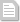 dokumenty(1712835558).pdf prilozhenie-1(1712835561).pdf prilozhenie-2(1712835565).doc prilozhenie-3(1712835570).pdf prilozhenie-4(1712835573).pdf События в хронологическом порядке События в хронологическом порядке 11.04.2024 
14:39:59 Размещение приглашения к участию в процедуре закупки 